Z á k l a d n á   u m e l e c k á   š k o l a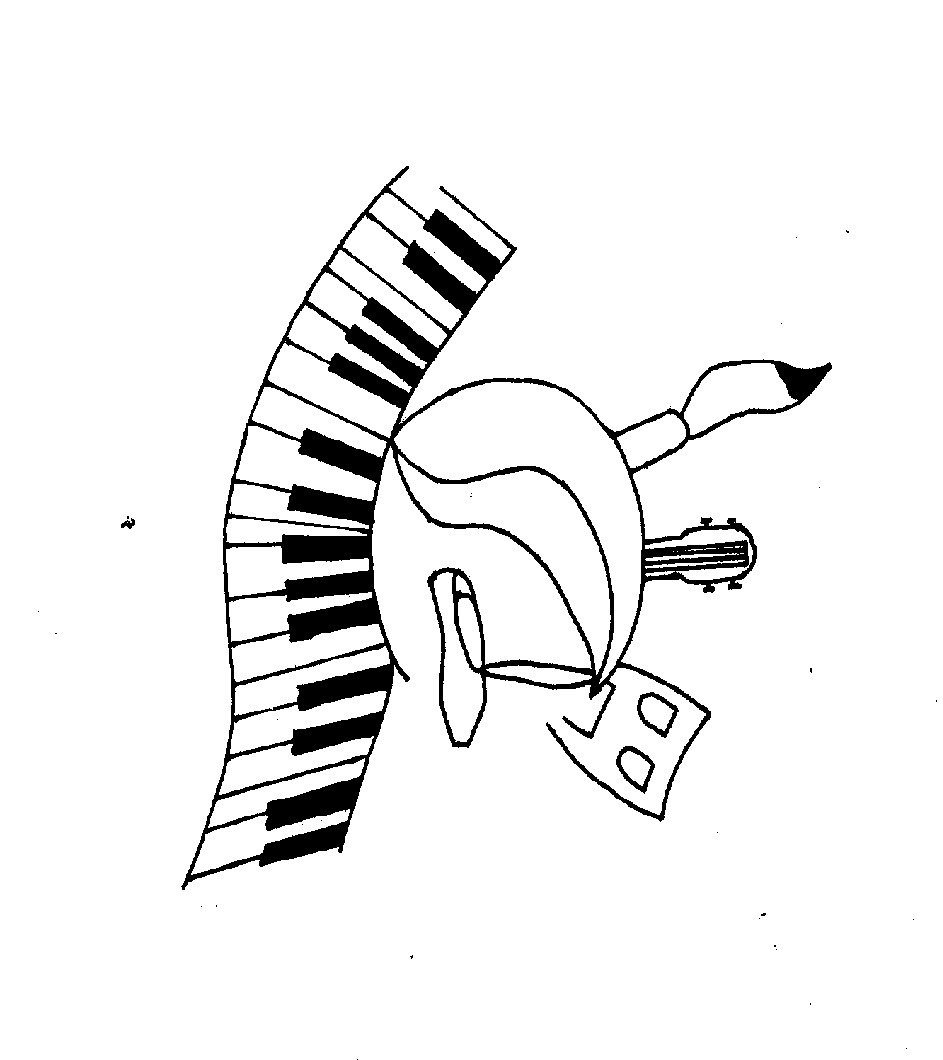  Partizánska 290/17 M Y J A V AŠKOLSKÝ  PORIADOK ÚvodŠkolský poriadok Základnej umeleckej školy Partizánska 290/17 Myjava je súbor pravidiel a princípov vytvorený v súlade s príslušnými právnymi normami a so školským vzdelávacím programom školy. Dobrovoľným rozhodnutím študovať na škole sa žiak zaväzuje riadiť sa jeho pokynmi.Školský poriadok upravuje najmä podrobnosti o:legislatívnych východiskách,prevádzke a vnútornom režime školy,výkone práv a povinností žiakov a ich zákonných zástupcov v škole a ich vzťahov s pedagogickými zamestnancami a ďalšími zamestnancami školy,podmienkach na zaistenie bezpečnosti a ochrany zdravia detí a žiakov a ich ochrany pred sociálno-patologickými javmi, diskrimináciou alebo násilím,podmienkach nakladania s majetkom, ktorý škola spravuje.Školský poriadok je zverejnený na verejne prístupnom mieste v škole a na webovej stránke školy. Preukázateľným spôsobom sú s ním oboznámení zamestnanci a žiaci školy a zákonní zástupcovia žiakov školy sú informovaní o jeho vydaní a obsahu.Legislatívne východiskáŠkolský poriadok školy sa opiera najmä o nasledovné všeobecne záväzné právne predpisy: Zákon č. 245/2008 Z. z. o výchove a vzdelávaní a o zmene a doplnení niektorých zákonov v znení neskorších predpisov, Zákon č. 596/2003 Z. z. o štátnej správe v školstve a školskej samospráve a o zmene a doplnení niektorých zákonov v znení neskorších predpisov, Metodicko-pedagogické pokyny pre školy a školské zariadenia na príslušný školský rok, Vyhláška č. 324/2008 Z. z. o základnej umeleckej škole, Vyhláška č. 231/2009 Z. z. o podrobnostiach a organizácii školského roka na základných umeleckých školách, Dohovor o právach dieťaťa, Metodický pokyn č. 7/2006-R k prevencii a riešeniu šikanovania žiakov v školách a školských zariadeniach, Metodický pokyn č. 21/2009-R na hodnotenie a klasifikáciu žiakov základnej umeleckej školy,Organizačný poriadok školy,Pracovný poriadok školy.Čl. 1Vnútorný režim školyZákladné informácie o školeZákladná umelecká škola poskytuje základné umelecké vzdelanie podľa § 17 zákona č. 245/2008 Z. z. (tzv. školský zákon), pripravuje na štúdium odborov vzdelávania umeleckého zamerania v stredných školách a v konzervatóriách; pripravuje aj na štúdium na vysokých školách s pedagogickým alebo umeleckým zameraním. Základné umelecké vzdelanie môže žiak získať úspešným absolvovaním vzdelávacieho programu odboru vzdelávania v základnej umeleckej škole. Základné umelecké vzdelanie sa člení na:primárne umelecké vzdelanie, ktoré získa žiak úspešným absolvovaním posledného ročníka vzdelávacieho programu pre prvú časť prvého stupňa základného štúdia základnej umeleckej školy,nižšie sekundárne umelecké vzdelanie, ktoré získa žiak úspešným absolvovaním posledného ročníka vzdelávacieho programu pre druhú časť prvého stupňa základného štúdia základnej umeleckej školy.V škole je zriadený hudobný, výtvarný, tanečný a literárno-dramatický odbor. Iné umelecké odbory môže škola zriadiť iba po súhlase ministerstva školstva. Jednotlivé umelecké odbory možno členiť na oddelenia.Škola zabezpečuje umeleckú výchovu a vzdelávanie podľa vzdelávacieho programu odboru vzdelávania prevažne pre žiakov základnej školy. Základná umelecká škola môže organizovať aj štúdium pre deti vo veku pred plnením povinnej školskej dochádzky, žiakov stredných škôl a dospelých.Štúdium na školePrípravné štúdium má najviac dva ročníky. Je určené pre žiakov prvého stupňa základnej školy a pre nadané deti vo veku pred plnením povinnej školskej dochádzky. Žiaci prípravného štúdia sa neklasifikujú, ich štúdium je prípravou na prijatie na základné štúdium. Podmienku prijatia na základné štúdium je splnenie požadovaných predpokladov a hodnotenie s odporúčaním triedneho učiteľa. Toto hodnotenie s odporúčaním pokračovať alebo nepokračovať v základnom štúdiu sa vykonáva slovne na konci školského roka po absolvovaní prípravného štúdia na tlačive schválenom Ministerstvom školstva SR.Základné štúdium sa člení na dva stupne. Prvý stupeň má najviac deväť ročníkov a druhý stupeň má najviac štyri ročníky. Štúdium pre dospelých má najviac štyri ročníky.Vyučovanie je individuálne a skupinové. Počty žiakov v jednotlivých vyučovacích predmetoch určujú učebné plány.Prospech žiaka v základnom štúdiu a v štúdiu pre dospelých sa v jednotlivých predmetoch klasifikuje stupňami:1. stupeň – výborný,2. stupeň – chválitebný,3. stupeň – uspokojivý,4. stupeň – neuspokojivý.Celkové hodnotenie žiaka na konci prvého polroka a druhého polroka sa vyjadruje stupňami:prospel s vyznamenaním,prospel,neprospel.Do vyššieho ročníka postupuje žiak, ktorý dosiahne na konci druhého polroka alebo po opravných skúškach aspoň stupeň celkového hodnotenia prospel.Žiak, ktorý je na konci druhého polroka klasifikovaný z niektorého predmetu okrem hlavného predmetu stupňom neuspokojivý, môže vykonať opravnú skúšku. Z hlavného predmetu nie je možná opravná skúška, žiak nemôže pokračovať v štúdiu!Opravné skúšky sa konajú posledný týždeň letných prázdnin. Termín opravných, ako aj iných skúšok, určuje riaditeľka školy.Riaditeľka školy vo zvlášť odôvodnených prípadoch (napr. dlhodobá hospitalizácia, dlhodobá pracovná stáž rodičov) môže prerušiť štúdium žiakovi na jeho žiadosť alebo na žiadosť jeho zákonného zástupcu maximálne na jeden rok. Žiadosť sa podáva písomne. Po prerušení štúdia je žiak povinný vykonať vstupné skúšky pred trojčlennou komisiou. Podľa výsledkov skúšok a rozhodnutia komisie môže pokračovať v štúdiu.Prvá časť prvého stupňa základného štúdia, druhá časť prvého stupňa základného štúdia, druhý stupeň základného štúdia a štúdium pre dospelých sa ukončujú záverečnou skúškou. Výšku mesačného príspevku na čiastočnú úhradu výdavkov na štúdium (školné) v základných umeleckých školách určí zriaďovateľ všeobecne záväzným nariadením. Aktuálna výška príspevku je zverejnená na viditeľnom mieste v škole a na webovej stránke školy www.zusmyjava.sk.Školné sa platí spravidla v septembri naraz na štyri mesiace a v januári na šesť mesiacov poštovým poukazom alebo bankovým prevodom na účet školy. Na žiadosť platcu je možné uhrádzať príspevok mesačne do 10. dňa v mesiaci alebo dohodnúť rozdelenie platby v iných splátkach.Zriaďovateľ základnej umeleckej školy môže rozhodnúť o znížení alebo odpustení príspevku podľa odseku 4, § 47 zákona č. 245/2008 Z. z., ak plnoletý žiak alebo zákonný zástupca neplnoletého žiaka o to písomne požiada a predloží doklad o tom, že je poberateľom dávky v hmotnej núdzi a príspevkov k dávke v hmotnej núdzi podľa osobitného predpisu.Podľa vyhlášky Ministerstva školstva Slovenskej republiky č. 324/2008 Zb. z. o základnej umeleckej škole § 7 ods. 2 ak žiak alebo zákonný zástupca žiaka neuhrádza čiastočnú úhradu nákladov, možno jeho štúdium ukončiť len k 31. januáru alebo k 30. júnu. Ak dieťa, žiak školy zanechal štúdium na škole počas školského roka svojvoľne, prípadne z neodôvodneného rozhodnutia rodičov, musí rodič, alebo zákonný zástupca žiaka zaplatiť školné do konca príslušného školského polroka.Podrobný spôsob organizácie výchovno-vzdelávacieho procesu, organizácie štúdia, prijímania žiakov na štúdium, priebehu a ukončovania štúdia, hodnotenia a klasifikácie, komisionálnych skúšok a súťaží stanovuje Vyhláška MŠ SR č. 324/2008 Z. z. o základnej umeleckej škole.Organizácia školského rokaŠkolský rok sa začína 1. septembra a končí sa 31. augusta nasledujúceho kalendárneho roka.Školský rok sa člení na obdobie školského vyučovania, po ktorého skončení nasleduje obdobie školských prázdnin; školské prázdniny môžu byť aj v období školského vyučovania.Obdobie školského vyučovania sa končí 30. júna príslušného kalendárneho roka; po ňom nasledujúce obdobie školských prázdnin, ktoré sa končí 31. augusta príslušného kalendárneho roka.Obdobie školského vyučovania sa člení na školské polroky. Prvý školský polrok sa končí 31. januára príslušného kalendárneho roka a druhý školský polrok sa končí 30. júna príslušného kalendárneho roka.V období školského vyučovania môže riaditeľ školy poskytnúť žiakom zo závažných dôvodov, najmä organizačných a prevádzkových, najviac päť dní voľna.Vyučovanie v jednotlivých umeleckých odboroch a v študijných zameraniach sa organizuje v rámci vyučovacích hodín, vyučovacia hodina trvá 45 minút. Vyučovacie hodiny možno spájať alebo deliť – v HO, VO a TO možno do vyučovacieho bloku spojiť najviac tri hodiny, v LDO najviac tri a pol hodiny. Týždňovú hodinovú dotáciu 1,5 vyučovacej hodiny (=70 min.) možno deliť nasledovne: 20 min.+50 min., 25 min.+45 min., 30 min.+40 min., 35 min.+35 min.Na podporu umeleckého rastu žiakov, na výmenu skúseností a na porovnávanie výsledkov štúdia sa v škole aj mimo školy organizujú súťaže školské, regionálne, celoštátne a medzinárodné.Ďalšie podmienky výchovy a vzdelávaniaV škole sa zakazuje činnosť politických strán a politických hnutí a ich propagácia.V škole sa nepovoľuje reklama, ktorá je v rozpore s princípmi a obsahom výchovy a vzdelávania alebo ďalšími negatívnymi činnosťami spojenými s výchovou a vzdelávaním, reklama a predaj výrobkov ohrozujúcich zdravie, psychický alebo morálny vývin detí a žiakov.V škole sa zakazuje poskytovanie alebo sprístupňovanie informácií alebo zneužívanie informačných prostriedkov, ktoré by mohlo viesť k narušeniu mravnosti.Čl. 2Práva a povinnosti dieťaťa, žiaka a jeho zákonného zástupcu alebo zástupcu zariadeniaPráva a povinnosti zákonného zástupcu žiakaZákonný zástupca žiaka alebo zástupca zariadenia má právožiadať, aby sa v rámci výchovy a vzdelávania v škole poskytovali žiakom informácie a vedomosti vecne a mnohostranne v súlade so súčasným poznaním sveta a v súlade s princípmi a cieľmi výchovy a vzdelávania podľa zákona, oboznámiť sa s výchovno-vzdelávacím programom školy a školským poriadkom,byť informovaný o výchovno-vzdelávacích výsledkoch svojho dieťaťa,na poskytnutie poradenských služieb vo výchove a vzdelávaní svojho dieťaťa,zúčastňovať sa výchovy a vzdelávania po predchádzajúcom súhlase riaditeľa školy,vyjadrovať sa k výchovno-vzdelávaciemu programu školy prostredníctvom orgánov školskej samosprávy,byť prítomný na komisionálnom preskúšaní svojho dieťaťa po predchádzajúcom súhlase riaditeľa školy.vybrať pre svoje dieťa školu, ktorá poskytuje výchovu a vzdelávanie podľa zákona, zodpovedajúce schopnostiam, zdravotnému stavu, záujmom a záľubám dieťaťa, jeho vierovyznaniu, svetonázoru, národnosti a etnickej príslušnosti; právo na slobodnú voľbu školy možno uplatňovať v súlade s možnosťami výchovno-vzdelávacej sústavy.Zákonný zástupca žiaka alebo zástupca zariadenia je povinnývytvoriť pre dieťa podmienky na prípravu na výchovu a vzdelávanie v škole a na plnenie školských povinností,dodržiavať podmienky výchovno-vzdelávacieho procesu svojho dieťaťa určené školským poriadkom,dbať na sociálne a kultúrne zázemie dieťaťa a rešpektovať jeho špeciálne výchovnovzdelávacie potreby,informovať školu o zmene zdravotnej spôsobilosti jeho dieťaťa, jeho zdravotných problémoch alebo iných závažných skutočnostiach, ktoré by mohli mať vplyv na priebeh výchovy a vzdelávania,nahradiť škodu, ktorú žiak úmyselne zavinil.Práva žiakovŽiakovi školy prináležia práva, ktoré sú zakotvené vo Všeobecnej deklarácii ľudských práv, Deklarácii práv dieťaťa (1959), Dohovore o právach dieťaťa (1989) a v ďalších deklaráciách a dokumentoch o ochrane práv dieťaťa, bez ohľadu na to, akej je rasy, pohlavia, náboženstva, zmýšľania, národnosti, sociálneho pôvodu alebo iného postavenia.Žiak má právo na:výchovu a vzdelávanie v zdravom a bezpečnom prostredí, zabezpečenie ochrany proti fyzickému a duševnému násiliu,úctu k svojej osobe, vierovyznaniu, svetonázoru a etnickej príslušnosti,vlastný názor a slobodu prejavu, týmto právom nesmie ohrozovať bezpečnosť, zdravie, morálku a základné práva, povesť a slobody iných a svoje, otvorenú komunikáciu v duchu zásad humanity a tolerancie,vytvorenie organizácie výchovno-vzdelávacieho procesu primeraného jeho veku s dodržaním psychohygienických zásad,výchovu a vzdelávanie primerané jeho veku, nadaniu, schopnostiam, záujmom a zdravotnému stavu,informácie od pedagogických zamestnancov v otázkach týkajúcich sa jeho výchovno-vzdelávacích výsledkov, priebežného hodnotenia a zdôvodnenie hodnotenia.Dochádzka žiakov do školyŽiak dochádza na vyučovanie pravidelne a včas podľa rozvrhu hodín.Žiak je povinný sa zúčastňovať na činnostiach, ktoré škola organizuje a iných podujatiach, ktoré naplánoval spoločne so svojim triednym učiteľom.Vyučovanie a podujatia školy môže žiak vymeškať pre chorobu, vážnu udalosť v rodine, pre veľmi nepriaznivé počasie a nepredvídané dopravné pomery.Ak žiak chýba na vyučovaní z vopred známych dôvodov, je povinný on alebo zákonný zástupca žiaka to včas oznámiť triednemu učiteľovi. Ak ostal doma pre vopred známu príčinu bez oznámenia, triedny učiteľ nemusí vymeškané hodiny ospravedlniť.Z určitých závažných dôvodov môže zákonný zástupca žiaka vopred požiadať o uvoľnenie z vyučovania i na niekoľko dní. Do troch dní uvoľniť žiaka je v kompetencii triedneho učiteľa. Na viacej dní, po predložení žiadosti, môže uvoľniť žiaka riaditeľ školy.Každú neúčasť na vyučovaní je žiak povinný ospravedlniť hodnoverným dokladom alebo písomným ospravedlnením rodiča (zákonného zástupcu žiaka).Za neospravedlnené hodiny môže byť žiak vylúčený z ďalšieho štúdia v škole.Žiaci sa riadia rozvrhom, ktorý majú zaznačený v žiackej knižke. Rozvrh vyučovania hudobnej náuky je vyvesený pri učebni a v oznamovacej  tabuli v priestoroch chodby. V prípade, že sa žiak nedostaví na vyučovanie z vlastnej viny, vyučovacia hodina sa nenahrádza. Taktiež sa nenahrádzajú vyučovacie hodiny, v čase ktorých sú učitelia povinní zúčastniť sa akcií,  ktoré organizujú nadriadené orgány.Príchod žiakov do školyŽiak na vyučovanie prichádza v takom časovom predstihu, aby pred začiatkom hodiny bol na svojom mieste s pripravenými učebnými pomôckami. Do budovy vchádzajú žiaci hlavným vchodom.Žiak si pred vstupom do budovy školy dôkladne očistí obuv a odoberie sa do priestoru pred učebňou, kde sa prezuje do zdravotne vhodnej obuvi a uloží si topánky na určené miesto. Žiaci nesmú chodiť v prezuvkách mimo hlavnú budovu školy. Žiaci, ktorí navštevujú hudobný, výtvarný a literárno-dramatický odbor, si obuv a odev odnesú so sebou do triedy, v ktorej majú v tom čase vyučovanie. Žiaci tanečného odboru si obuv a odev odkladajú do šatní.Z bezpečnostných dôvodov v budove Kultúrneho domu Samka Dudíka a v priestoroch školy nie je dovolené používať skejty, kolieskové korčule, jazdiť na bicykloch a akýchkoľvek dopravných prostriedkoch. Správanie sa žiakov na vyučovaníŽiak dochádza na vyučovanie a všetky školské podujatia včas, riadne pripravený, so všetkými učebnicami a školskými potrebami, ktoré podľa rozvrhu potrebuje na vyučovanie. Ostatné veci má v aktovke, ktorá je zavesená alebo uložená na určenom mieste.Žiak má triednym učiteľom presne určené miesto, ktoré nesmie v priebehu vyučovania svojvoľne meniť.Žiak očakáva v tichosti na svojom mieste príchod vyučujúceho.Žiak na vyučovaní sedí slušne, pozorne sleduje učiteľov výklad i odpovede spolužiakov, aktívne pracuje, nenašepkáva, neodpisuje a nevyrušuje.Ak chce žiak odpovedať alebo sa vyučujúceho niečo opýtať, hlási sa zdvihnutím ruky.Ak sa žiak na vyučovanie nepripraví, alebo nemá domácu úlohu, ospravedlní sa vyučujúcemu pred začatím hodiny a uvedie dôvod svojej nepripravenosti. Domáce úlohy žiaci vypracovávajú doma a neodpisujú ich v škole. Žiak môže opustiť triedu len so súhlasom vyučujúceho alebo triedneho učiteľa.Žiak udržuje svoje pracovné miesto a okolie v čistote a poriadku. Manipulovať s oblokmi, žalúziami, svetelnými vypínačmi a didaktickou technikou umiestnenou v učebniach môžu žiaci len so súhlasom učiteľa.Žiak chráni svoje zdravie a zdravie spolužiakov; nevykonáva činnosti, ktoré sú zdraviu škodlivé, najmä fajčenie, pitie alkoholických nápojov, požívanie zdraviu škodlivých látok. Nie je dovolené nahýbať sa cez zábradlie a vykláňať sa z oblokov.Žiak nesmie do školy nosiť predmety, ktoré na vyučovaní nepotrebuje, resp. predmety ohrozujúce vlastné zdravie a zdravie spolužiakov a pedagogických zamestnancov. Ak vyučujúci takýto predmet zistí, žiakovi ho odoberie a vráti rodičom. Klenoty a väčšie sumy peňazí nosí žiak do školy na vlastnú zodpovednosť. Pri ich odcudzení škola nebude robiť žiadne opatrenia.Ak žiak zistí stratu veci, oznámi to vyučujúcemu, na ktorého hodine stratu zistil. Ten sprostredkuje spísanie zápisu o strate so zástupcom riaditeľky školy, ktorý vykoná ďalšie opatrenia.Počas vyučovania žiak nesmie používať mobilný telefón. Použiť ho môže iba v odôvodnených prípadoch so súhlasom vyučujúceho, triedneho učiteľa alebo riaditeľky, alebo jej povereného zástupcu.Keď vstúpi do triedy HN dospelá osoba, žiaci pozdravia povstaním a sadnú si na pokyn učiteľa. Pri jej odchode z triedy taktiež pozdravia povstaním. Na hodinách výtvarného, tanečného, literárno-dramatického odboru a na individuálnom vyučovaní hudobného odboru žiaci pozdravia ústne. Počas písomných kontrolných prác žiaci nezdravia.Všetky písomnosti a potvrdenia si žiaci vybavujú výlučne prostredníctvom triedneho učiteľa. Ak sa žiakovi v škole, alebo na školskej akcii mimo školy stane úraz, žiak je povinný túto skutočnosť ihneď nahlásiť vyučujúcemu (popr. dozorkonajúcemu učiteľovi). Na školských exkurziách, výletoch, vychádzkach, súťažiach, prehliadkach a iných spoločných podujatiach dodržiavajú pokyny pedagogických zamestnancov. Dodržiavajú určené termíny miesta a času sústredenia. Správanie sa žiakov v priestoroch školy v čase mimo vyučovaniaŽiaci v čase mimo vyučovania v šatni, na chodbe a na schodoch musia dodržiavať zásady bezpečnosti a ochrany zdravia, správať sa slušne a disciplinovane tak, aby neporušovali zásady spolunažívania. V tomto čase je zakázané naháňať sa, sácať sa, šmýkať sa, vyvolávať bitky, manipulovať s ohňom, nožíkmi, strelnými zbraňami, hasiacimi prístrojmi, elektrickými zásuvkami, hlásičmi požiarov, liezť na stoličky, lavice, skrine, vstupné mreže, nahýbať sa cez zábradlie, vykláňať sa z oblokov. Ďalej je zakázané rozhadzovať odpadky po chodbách, záchodoch, hádzať ich do záchodových mís, pisoárov a umývadiel, maľovanie, čmáranie, písanie po stenách, skriniach, dverách. Je prísne zakázané fajčenie, pitie alkoholu a požívanie všetkých druhov drog, omamných a psychotropných látok.Za žiaka počas jeho pobytu v budove Kultúrneho domu Samka Dudíka a v priestoroch školy v čase mimo vyučovania zodpovedá jeho zákonný zástupca. Za úraz, ktorý sa mu stane v spomínanom čase, škola v zmysle príslušných právnych predpisov nezodpovedá.Čl. Odchod žiakov zo školyPo ukončení vyučovania sa žiaci disciplinovane odoberú do šatne, a následne opustia areál školy hlavným vchodom. Po ceste z vyučovania dodržiavajú zásady bezpečnosti a ochrany zdravia a zákazy, spomínané vyššie. Správajú sa slušne a disciplinovane, nerozhadzujú odpadky na chodbách, schodišti a vo vstupných priestoroch Domu kultúry.Starostlivosť o školské zariadenie, školské potreby a o prostredie učební a chodiebŽiak je povinný šetriť školskú budovu, všetko vonkajšie a vnútorné zariadenie. Akékoľvek poškodenie z nedbanlivosti alebo úmyselné poškodenie je žiak povinný v plnej miere uhradiť.Každý žiak je povinný chrániť školské potreby, hudobné nástroje, učebnice, noty, kostýmy a súčasti krojov pred poškodením. Ak žiak v priebehu šk. roka niektorý zo spomínaných predmetov poškodí viac ako 20 %, musí rozdiel uhradiť, ak predmet stratí, musí ho zaplatiť ako nový.Starostlivosť o zovňajšokŽiak chodí do školy vhodne, čisto a bez výstredností oblečený a upravený. Prezúva sa do zdravotne vyhovujúcej obuvi. Na hodinách výtvarného a tanečného odboru nosí vhodný pracovný, príp. športový úbor.Správanie sa žiakov mimo školyŽiak je povinný slušne sa správať i v čase mimo vyučovania a to aj počas voľných dní a prázdnin tak, aby neporušoval zásady spolunažívania a spoločenské normy správania. Nepoškodzuje verejný a súkromný majetok.Výchovné opatreniaAk žiak sústavne alebo závažným spôsobom porušuje školský poriadok, riaditeľka školy mu môže predčasne ukončiť štúdium na škole.Čl. 3Záverečné ustanovenieZmeny a doplnky Školského poriadku schvaľuje riaditeľka školy po prerokovaní s orgánmi školskej samosprávy a v pedagogickej rade.Triedni učitelia sú povinní oboznámiť žiakov s obsahom Školského poriadku na prvej vyučovacej hodine na začiatku školského roka. Rodičia sú s obsahom Školského poriadku oboznámení na prvom zasadnutí RZ v školskom roku.Školský poriadok nadobúda účinnosť dňa 2. septembra 2015.Rušia sa ustanovenia doterajšieho Vnútorného poriadku školy pre žiakov ZUŠ Myjava zo dňa 27. 10. 2009.Mgr. Erika Matulováriaditeľka školyZ á k l a d n á   u m e l e c k á   š k o l a Partizánska 290/17 M Y J A V ADodatok č. 1k Školskému poriadku zo dňa 5. 10. 2020Školský poriadok sa mení a dopĺňa nasledovne:V článku Dochádzka žiakov do školy vety v 5. bode budú znieť nasledovne:„Z určitých závažných dôvodov môže zákonný zástupca žiaka požiadať o uvoľnenie z vyučovania vopred i na niekoľko dní. Uvoľniť žiaka do piatich dní v priebehu školského polroka je v kompetencii triedneho učiteľa. Tento počet dní platí v rámci všetkých odborov školy, t. j. zameškané dni sa za všetky odbory zratúvajú.Na viacej dní po predložení žiadosti môže uvoľniť žiaka riaditeľka školy.“V Myjave, 1. 10. 2020						Mgr. art. Elena Bielčiková									riaditeľka školy